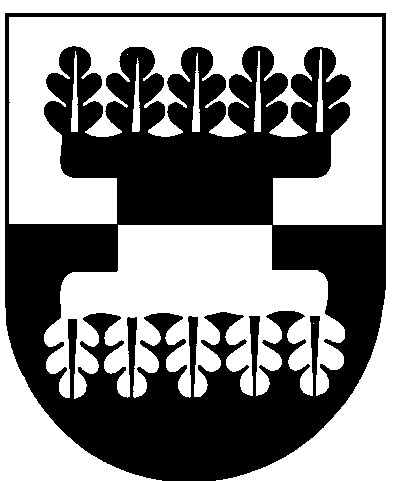 ŠILALĖS RAJONO SAVIVALDYBĖS ADMINISTRACIJOSDIREKTORIUSĮSAKYMASDĖL ŠILALĖS RAJONO SAVIVALDYBĖS ADMINISTRACIJOS VIEŠŲJŲ PIRKIMŲ ORGANIZAVIMO IR VYKDYMO TVARKOS APRAŠO PATVIRTINIMO2021 m. sausio 21 d. Nr. DĮV-94ŠilalėVadovaudamasis Lietuvos Respublikos vietos savivaldos įstatymo 18 straipsnio 1 dalimi, 29 straipsnio 8 dalies 2 punktu, Lietuvos Respublikos viešųjų pirkimų įstatymu, Mažos vertės pirkimų tvarkos aprašu, patvirtintu Viešųjų pirkimų tarnybos direktoriaus . birželio 28 d. įsakymu Nr. 1S-97 „Dėl Mažos vertės pirkimų tvarkos aprašo patvirtinimo“:1. T v i r t i n u Šilalės rajono savivaldybės administracijos viešųjų pirkimų organizavimo ir vykdymo tvarkos aprašą (pridedama).2. P r i p a ž į s t u netekusiu galios Šilalės rajono savivaldybės administracijos direktoriaus 2017 m. rugsėjo 19 d. įsakymą Nr. DĮV-1265 (5.1.E) „Dėl Šilalės rajono savivaldybės administracijos viešųjų pirkimų organizavimo tvarkos patvirtinimo“ su visais pakeitimais ir papildymais.3. N u r o d a u šį įsakymą paskelbti Šilalės rajono savivaldybės interneto svetainėje.Šis įsakymas gali būti skundžiamas Lietuvos Respublikos administracinių bylų teisenos įstatymo nustatyta tvarka Lietuvos administracinių ginčų komisijos Klaipėdos apygardos skyriui (H. Manto g. 37, 92236 Klaipėda) arba Regionų apygardos administracinio teismo Klaipėdos rūmams (Galinio Pylimo g. 9, 91230 Klaipėda) per vieną mėnesį nuo šio įsakymo paskelbimo arba įteikimo suinteresuotam asmeniui dienos.Administracijos direktorius                                                                           Valdemaras JasevičiusPATVIRTINTAŠilalės rajono savivaldybės administracijos direktoriaus 2021 m. sausio 21 d. įsakymu Nr. DĮV-94ŠILALĖS RAJONO SAVIVALDYBĖS ADMINISTRACIJOS VIEŠŲJŲ PIRKIMŲ ORGANIZAVIMO IR VYKDYMO TVARKOS APRAŠASI SKYRIUSBENDROSIOS NUOSTATOS Šilalės rajono savivaldybės administracijos viešųjų pirkimų organizavimo ir vidaus kontrolės tvarkos aprašas (toliau – aprašas) reglamentuoja Šilalės rajono savivaldybės administracijos (toliau – perkančioji organizacija) numatomų vykdyti prekių, paslaugų ir darbų viešųjų pirkimų (toliau – pirkimai) organizavimo ir vidaus kontrolės sistemą (apimančią poreikių formavimą, pirkimų planavimą, inicijavimą ir pasirengimą jiems, pirkimų vykdymą, viešojo pirkimo–pardavimo sutarties sudarymą, vykdymą ir jos rezultatų įvertinimą), užtikrinančią vykdomų pirkimų teisėtumą, lygiateisiškumo, nediskriminavimo, abipusio pripažinimo, proporcingumo, konkurencijos ir skaidrumo principų laikymąsi, strateginių ir kitų perkančiosios organizacijos veiklos planų įgyvendinimą, sutartinių įsipareigojimų tretiesiems asmenims laikymąsi. Aprašo paskirtis – užtikrinti perkančiojoje organizacijoje vykdomų pirkimų teisėtumą, laikantis lygiateisiškumo, nediskriminavimo, abipusio pripažinimo, proporcingumo ir skaidrumo principų. Planuodama ir atlikdama pirkimus, vykdydama pirkimo sutartis ir nustatydama pirkimų kontrolės priemones, perkančioji organizacija vadovaujasi Lietuvos Respublikos viešųjų pirkimų įstatymu (toliau – Viešųjų pirkimų įstatymas), jo įgyvendinamaisiais teisės aktais, kitais įstatymais, Mažos vertės pirkimų tvarkos aprašu, patvirtintu Viešųjų pirkimų tarnybos direktoriaus 2017 m. birželio 28 d. įsakymu Nr. 1S-97 „Dėl Mažos vertės pirkimų tvarkos aprašo patvirtinimo“ ir perkančiosios organizacijos priimtais vidaus teisės aktais.  Organizuojant ir kontroliuojant pirkimus perkančiojoje organizacijoje, turi būti racionaliai naudojamos perkančiosios organizacijos lėšos ir valstybės tarnautojų ar darbuotojų, dirbančių pagal darbo sutartį (toliau – darbuotojai), darbo laikas, laikomasi konfidencialumo ir nešališkumo reikalavimų. Šis aprašas taikomas visiems perkančiosios organizacijos numatomiems vykdyti viešiesiems pirkimams, išskyrus Viešųjų pirkimų įstatymo 6 straipsnyje nustatytus atvejus. Aprašu privalo vadovautis visi pirkimų perkančiosios organizacijos darbuotojai, dalyvaujantys perkančiosios organizacijos viešųjų pirkimų procese.Darbuotojai, dalyvaujantys viešųjų pirkimų procese ar galintys daryti įtaką jo rezultatams, turi užtikrinti, kad vykdant pirkimus būtų laikomasi lygiateisiškumo, nediskriminavimo, abipusio pripažinimo, proporcingumo, skaidrumo principų bei siekti, kad prekėms, paslaugoms ar darbams įsigyti skirtos lėšos būtų naudojamos racionaliai, vykdant pirkimo sutartis būtų laikomasi aplinkos apsaugos, socialinės ir darbo teisės įpareigojimų, nustatytų Europos Sąjungos ir nacionalinėje teisėje, kolektyvinėse sutartyse, tarptautinėse konvencijose. Pirkimų procese dalyvaujantys asmenys turi laikytis konfidencialumo ir nešališkumo reikalavimų, siekti strateginių ir kitų perkančiosios organizacijos veiklos planų įgyvendinimo ir užtikrinti sutartinių įsipareigojimų vykdymą tretiesiems asmenims.II SKYRIUSSĄVOKOS Apraše vartojamos sąvokos: Mažos vertės viešojo pirkimo pažyma – perkančiosios organizacijos nustatytos formos dokumentas VIPIS, perkančiosios organizacijos vadovo nustatytais mažos vertės pirkimo atvejais pildomas pirkimo organizatoriaus ir pagrindžiantis jo priimtų sprendimų atitiktį Viešųjų pirkimų įstatymo ir kitų pirkimus reglamentuojančių teisės aktų reikalavimams.  Perkančiosios organizacijos pirkimų vidaus kontrolė – perkančiosios organizacijos vadovo sukurtos vidaus kontrolės sistemos dalis, kuria siekiama identifikuoti galimas klaidas ar pažeidimus bet kuriame pirkimų proceso etape, užkirsti jiems kelią ateityje bei užtikrinti su tuo susijusių rizikos veiksnių valdymą ir tinkamą perkančiosios organizacijos pirkimų vykdymą. Pirkimų iniciatorius – perkančiosios organizacijos darbuotojas, kuris VIPIS nurodė poreikį įsigyti reikalingų prekių, paslaugų arba darbų ir kuris koordinuoja (organizuoja) perkančiosios organizacijos sudarytose pirkimo sutartyse numatytų įsipareigojimų vykdymą, pristatymo (atlikimo, teikimo) terminų laikymąsi, prekių, paslaugų ir darbų atitiktį pirkimo sutartyse numatytiems kokybiniams ir kitiems reikalavimams, taip pat inicijuoja ar teikia siūlymus dėl pirkimo sutarčių pratęsimo, keitimo, nutraukimo, teisinių pasekmių tiekėjui, nevykdančiam ar netinkamai vykdančiam pirkimo sutartyje nustatytus įsipareigojimus, taikymo, teikia duomenis Teisės, personalo ir civilinės metrikacijos skyriui apie sutarties (preliminariosios sutarties) įvykdymą ar nutraukimą, suveda duomenis į VIPIS apie sutarties (preliminarios sutarties) vykdymą. Pirkimo iniciatorius privalo pasirašyti nešališkumo deklaraciją ir konfidencialumo pasižadėjimą bei būti užpildęs viešų ir privačių interesų deklaraciją, kaip tai numato Lietuvos Respublikos viešųjų ir privačių interesų derinimo valstybinėje tarnyboje įstatymas. Pirkimų organizatorius – perkančiosios organizacijos vadovo įsakymu paskirtas perkančiosios organizacijos darbuotojas, pasirašęs nešališkumo deklaraciją ir konfidencialumo pasižadėjimą bei užpildęs viešų ir privačių interesų deklaraciją, kaip tai numato Lietuvos Respublikos viešųjų ir privačių interesų derinimo valstybinėje tarnyboje įstatymas. Pirkimų organizatorius Perkančiosios organizacijos nustatyta tvarka organizuoja ir atlieka mažos vertės pirkimus, kai tokiems pirkimams atlikti nesudaroma Viešųjų pirkimų komisija (toliau – komisija). Pirkimų organizavimas – perkančiosios organizacijos vadovo veiksmai, kuriant sistemą, apimančią atsakingų asmenų paskyrimą, jų funkcijų, teisių, pareigų ir atsakomybės nustatymą, kuria siekiama tinkamo pirkimų ir pirkimų sutarčių vykdymo, racionaliai naudojant tam skirtas lėšas ir žmogiškuosius išteklius. Pirkimų planas – perkančiosios organizacijos VIPIS parengtas ir rajono savivaldybės administracijos direktoriaus VIPIS  patvirtintas einamaisiais biudžetiniais metais planuojamų vykdyti prekių, paslaugų ir darbų pirkimų sąrašas. Pirkimų suvestinė – perkančiosios organizacijos parengta informacija apie visus biudžetiniais metais planuojamus vykdyti pirkimus, neįskaitant mažos vertės pirkimų. Ši informacija kasmet iki kovo 15 dienos, o patikslinus pirkimų planą – ne vėliau kaip per 5 darbo dienas, turi būti paskelbta CVP IS vadovaujantis Viešųjų pirkimų įstatymo nuostatomis. Pirkimų žurnalas – perkančiosios organizacijos nustatytos formos dokumentas VIPIS, skirtas registruoti perkančiosios organizacijos atliktus pirkimus. Rinkos tyrimas – kokybinės ir kiekybinės informacijos apie realių bei potencialių prekių, paslaugų ir darbų pasiūlą (tiekėjus (įskaitant ir rinkoje veikiančias Viešųjų pirkimų įstatymo 23 ir 24 straipsnyje nurodytas įstaigas ir įmones), jų tiekiamas prekes, teikiamas paslaugas ir atliekamus darbus, užimamą rinkos dalį, kainas ir pan.) rinkimas, analizė ir apibendrintų išvadų rengimas, skirtas sprendimams, susijusiems su pirkimais, priimti. Už perkančiosios organizacijos administravimą Centrinėje viešųjų pirkimų informacinėje sistemoje atsakingas asmuo (toliau – CVP IS administratorius) – perkančiosios organizacijos vadovo paskirtas perkančiosios organizacijos darbuotojas, turintis teisę Centrinėje viešųjų pirkimų informacinėje sistemoje (toliau – CVP IS) tvarkyti duomenis apie perkančiąją organizaciją ir jos darbuotojus (pirkimų specialistus, ekspertus ir kt.). Už pirkimų organizavimą, planavimą ir organizavimo priežiūrą atsakingas savivaldybės administracijos Teisės, personalo ir civilinės metrikacijos skyrius (toliau – Teisės, personalo ir civilinės metrikacijos skyrius), kuris rengia einamaisiais biudžetiniais metais numatomų vykdyti prekių, paslaugų ir (ar) darbų pirkimų planą, rengia ir skelbia šių pirkimų suvestinę, rengia su pirkimais susijusius vidaus teisės aktus ir užtikrina jų atitiktį viešuosius pirkimus reglamentuojančių teisės aktų reikalavimams, pildo ir tvarko viešųjų pirkimų registrus, užtikrina nešališkumo deklaracijų ir konfidencialumo pasižadėjimų pasirašymą laiku, įtraukia tiekėjus į nepatikimų tiekėjų ir melagingą informaciją pateikusių tiekėjų sąrašus, saugo perduotas pasibaigusių pirkimų bylas ir organizuoja jų perdavimą į archyvą, kaupia ir rengia statistinę informaciją apie atliekamus pirkimus; 7.12. Už pirkimų vykdymą naudojantis centrinės perkančiosios organizacijos elektroniniu katalogu atsakingas asmuo – perkančiosios organizacijos vadovo paskirtas darbuotojas, kuriam suteikti prisijungimo duomenys prie elektroninio katalogo CPO LT (toliau – CPO elektroninis katalogas).7.13. VIPIS – perkančiosios organizacijos naudojama tinklalapio principu veikianti viešųjų pirkimų informacinė sistema, skirta viešiesiems pirkimams planuoti, vykdyti ir kontroliuoti (toliau – VIPIS). Kitos apraše vartojamos sąvokos atitinka Viešųjų pirkimų įstatyme, Mažos vertės pirkimų tvarkos apraše vartojamas sąvokas. Pasikeitus Apraše minimiems teisės aktams ir rekomendacinio pobūdžio dokumentams, taikomos aktualios tų teisės aktų ir rekomendacinio pobūdžio dokumentų redakcijos nuostatos. III SKYRIUSPERKANČIOSIOS ORGANIZACIJOS VIEŠŲJŲ PIRKIMŲ IR VIDAUS KONTROLĖS ORGANIZAVIMAS IR JUOSE DALYVAUJANTYS ASMENYS Už Viešųjų pirkimų įstatymo ir kitų viešuosius pirkimus reglamentuojančių teisės aktų laikymąsi atsako perkančiosios organizacijos vadovas.  Perkančiosios organizacijos Teisės, personalo ir civilinės metrikacijos skyrius yra atsakingas už pirkimų organizavimą ir organizavimo priežiūrą, t. y. už organizavimo tvarkos nuo pirkimų planavimo iki pirkimų sutarties sudarymo, vidaus dokumentų, susijusių su pirkimais, kitų Perkančiosios organizacijos dokumentų, privalomų skelbti Viešųjų pirkimų įstatyme nustatyta tvarka, parengimą ir paskelbimą.  Vykdydama viešuosius pirkimus, perkančioji organizacija vadovaujasi šiuo aprašu, nustatančiu atsakingus asmenis ir perkančiosios organizacijos pirkimų organizavimo tvarką nuo pirkimų poreikio formavimo iki pirkimo sutarties rezultato įvertinimo arba, jeigu pirkimo sutartis nebuvo sudaryta, – iki pirkimo procedūros pabaigos. Perkančiosios organizacijos pirkimų procese ir vidaus kontrolės sistemoje dalyvaujantys asmenys: pirkimų iniciatoriai; asmuo, atsakingas už pirkimų planavimą; asmuo, atsakingas už pirkimų organizavimą ir organizavimo priežiūrą; pirkimų organizatoriai; Viešųjų pirkimų komisijos (toliau – Komisija, Viešojo pirkimo komisija); CVP IS administratorius; už pirkimų vykdymą naudojantis CPO elektroniniu katalogu atsakingas asmuo; už atitinkamų perkančiosios organizacijos registrų tvarkymą atsakingas asmuo; darbuotojas, atsakingas už nešališkumo deklaracijų ir konfidencialumo pasižadėjimų registrų tvarkymą bei užpildytų viešų ir privačių interesų deklaracijų peržiūrą. Aprašo 13 punkte išvardinti asmenys ir tam tikros jų funkcijos gali būti pavestos vienam ar keliems asmenims. Siekiant sukurti administracijos poreikius atitinkančią pirkimų vykdymo ir vidaus kontrolės sistemą, perkančiosios organizacijos vadovas gali nustatyti kitokius asmenis bei jų funkcijas. Registruojant ir apskaitant dokumentus, perkančiojoje organizacijoje Lietuvos Respublikos dokumentų ir archyvų įstatymo nustatyta tvarka nustatomas: sutarčių registras, konfidencialumo pasižadėjimų registras, nešališkumo deklaracijų registras, paraiškų, paraiškų-užduočių registras bei mažos vertės pirkimų ataskaitų registras (elektroninės bylos). Perkančiosios organizacijos atliktų pirkimų dokumentų registravimas ir saugojimas: Viešųjų pirkimų komisijų protokolai, pirkimo dokumentai, pirkimo procedūrų ataskaitos, visų per kalendorinius metus atliktų pirkimų, kai pagal preliminariąsias pirkimų sutartis sudaromos pagrindinės sutartys, bei mažos vertės pirkimų ataskaitos, informaciniai skelbimai, konfidencialumo pasižadėjimai, nešališkumo deklaracijos registruojami Teisės, personalo ir civilinės metrikacijos skyriuje. Viešųjų pirkimų sutartis registruoja Teisės, personalo ir civilinės metrikacijos skyrius administracijos dokumentų valdymo sistemoje. Viešuosius pirkimus perkančiosios organizacijos vadovo nustatyta tvarka vykdo pirkimų organizatorius (-iai) ir (ar) Viešojo pirkimo komisija (-os). IV SKYRIUSPIRKIMŲ ORGANIZAVIMO IR VIDAUS KONTROLĖS PROCEDŪRAS ATLIEKANČIŲ ASMENŲ FUNKCIJOS IR ATSAKOMYBĖ Pirkimų iniciatoriaus funkcijos: atlieka rinkos tyrimą; kiekvieno pirkimo procedūroms atlikti VIPIS pildo paraišką, paraišką-užduotį; kartu su paraiška-užduotimi pateikia ir kitą informaciją apie pirkimui nustatomus specialiuosius tiekėjų kvalifikacijos reikalavimus, reikalingus planus, brėžinius ir projektus, specifikacijas; koordinuoja (organizuoja) perkančiosios organizacijos sudarytose pirkimo sutartyse numatytų, jos įsipareigojimų vykdymą ir prižiūri pristatymo (atlikimo, teikimo) terminų bei prekių, paslaugų ir darbų atitiktį pirkimo sutartyse numatytiems kokybiniams ir kitiems reikalavimams laikymąsi; raštu teikia siūlymus Teisės, personalo ir civilinės metrikacijos skyriui dėl inicijuotų pirkimų sudarytų sutarčių pratęsimo, keitimo, nutraukimo ar pirkimų sutartyse numatytų prievolių įvykdymo užtikrinimo būdų taikymo kontrahentui; stebi inicijuotų pirkimų sudarytų pirkimo sutarčių galiojimo terminus.  Už pirkimų planavimą atsakingo asmens funkcijos ir atsakomybė: pagal pirkimo iniciatoriaus pateiktas paraiškas VIPIS rengia perkančiosios organizacijos einamųjų biudžetinių metų pirkimų planą ir teikia jį rajono savivaldybės administracijos direktoriui patvirtinti VIPIS;  pagal perkančiosios organizacijos vadovo VIPIS patvirtintą pirkimų planą rengia perkančiosios organizacijos pirkimų suvestinę ir ją ne vėliau negu iki einamųjų biudžetinių metų kovo 15 d., o patikslinus pirkimų planą – ne vėliau kaip per 5 darbo dienas, skelbia Viešųjų pirkimų įstatymo nustatyta tvarka CVP IS. Už pirkimų organizavimą ir pirkimų organizavimo priežiūrą atsakingo Teisės, personalo ir civilinės metrikacijos skyriaus funkcijos:  kiekvieną pirkimą registruoja VIPIS pirkimų žurnale (toliau – žurnalas); atlieka nuolatinę teisės aktų, reglamentuojančių pirkimus, ir jų pakeitimų stebėseną; rengia pirkimų organizavimo tvarkos aprašus; rengia kitus su pirkimais susijusius vidaus dokumentus; tvarko visų per kalendorinius metus atliktų pirkimų, kai pagal preliminariąsias pirkimų sutartis sudaromos pagrindinės sutartys, ir mažos vertės pirkimų ataskaitų registrą; CVP IS pildo Viešųjų pirkimų įstatymo 96 straipsnyje nurodytas ataskaitas.  registruoja viešojo pirkimo sutartis ir jų pakeitimus; teikia pastabas ir pasiūlymus dėl pirkimų organizavimo tvarkos tobulinimo; tvarko Viešųjų pirkimų komisijos (komisijų) vykdomų pirkimų dokumentų registrą; pagal Viešųjų pirkimų tarnybos direktoriaus patvirtintas formas ir reikalavimus rengia ir jai teikia Viešųjų pirkimų įstatyme nurodytą informaciją; tikrina perkančiosios organizacijos vidaus dokumentus, susijusius su pirkimais, tarp jų ir perkančiosios organizacijos pirkimų organizavimo tvarkos aprašų atitiktį galiojantiems teisės aktams ir, esant poreikiui, rengia jų pakeitimus, perkančiosios organizacijos vadovo nustatyta tvarka juos derina ir teikia tvirtinti perkančiosios organizacijos vadovui;  vykdo kitų perkančiosios organizacijos dokumentų (pirkimų suvestinės, pirkimų ataskaitos ir kt.), privalomų skelbti Viešųjų pirkimų įstatyme nustatyta tvarka, paskelbimo priežiūrą; analizuoja darbuotojų, dalyvaujančių visuose pirkimų proceso etapuose, poreikį ir teikia siūlymus perkančiosios organizacijos vadovui dėl už pirkimų planavimą atsakingo asmens, pirkimų organizatoriaus, Viešojo pirkimo komisijos (-ų), narių ir kitų perkančiosios organizacijos pirkimų organizavimo ir vidaus kontrolės sistemoje dalyvaujančių asmenų skyrimo; perkančiosios organizacijos vadovui patvirtinus naujos Viešųjų pirkimų komisijos sudėtį užtikrina, kad visi naujai sudarytos Viešųjų pirkimų komisijos nariai ir ekspertai, prieš pradėdami darbą Viešųjų pirkimų komisijoje, pasirašytų nešališkumo deklaraciją ir konfidencialumo pasižadėjimą,   užpildytų viešų ir privačių interesų deklaraciją, kaip tai numato Lietuvos Respublikos viešųjų ir privačių interesų derinimo valstybinėje tarnyboje įstatymas; kaupia, tvarko ir saugo pirkimų dokumentus; konsultuoja perkančiosios organizacijos darbuotojus pirkimų vykdymo klausimais. Pirkimo organizatoriaus funkcijos ir atsakomybė: vykdo mažos vertės pirkimų procedūras; VIPIS pildo mažos vertės pirkimo pažymą; rengia pirkimo dokumentus Mažos vertės pirkimų tvarkos aprašo  numatytais atvejais; kiekvieną atliktą mažos vertės pirkimą registruoja VIPIS; vykdo atnaujinto tiekėjų varžymosi procedūras pagal preliminariąją (-sias) sutartį (-is); vykdo dinaminės pirkimo sistemos pagrindu atliekamo pirkimo procedūras; vykdo prekių, paslaugų ar darbų pirkimus naudodamasis CPO atlikta pirkimo procedūra ar valdoma dinamine pirkimo sistema ar sudaryta preliminariąja sutartimi; rengia pirkimo dokumentus, ir, jei reikalinga, siūlo papildomus kvalifikacijos ir techninės specifikacijos reikalavimus, tiekėjų pašalinimo pagrindus, kokybės vadybos / aplinkos apsaugos standartus, pasiūlymų vertinimo kriterijus, pagrindines pirkimo sutarties sąlygas, kurių nenurodė Pirkimų iniciatorius; pirkimo procedūrų vykdymo metu, atsiradus aplinkybėms, kurių nebuvo galima numatyti, gali inicijuoti pirkimo procedūrų nutraukimą teikdamas tarnybinį pranešimą Perkančiosios organizacijos direktoriui; Perkančiosios organizacijos direktoriui rezoliucija priėmus sprendimą dėl pirkimo procedūrų nutraukimo, atlieka su pirkimo nutraukimu susijusius veiksmus; pasibaigus pirkimui, pirkimo dokumentų bylas ir pasirašytą pirkimo sutartį perduoda Už pirkimų planavimą, organizavimą ir organizavimo priežiūrą atsakingam asmeniui; suveda duomenis į VIPIS apie sudarytą sutartį.Viešojo pirkimo komisijos funkcijos nustatytos Viešųjų pirkimų komisijos darbo reglamente. Siekiant sukurti efektyvią pirkimų organizavimo ir vidaus kontrolės sistemą, Viešojo pirkimo komisija (komisijos), be kitų jai pavestų užduočių ir suteiktų visų įgaliojimų toms užduotims atlikti funkcijų: tvarko jos vykdomų pirkimų dokumentų registrą;vykdo tarptautinės vertės ir supaprastintus (išskyrus mažos vertės pirkimus), jei Perkančiosios organizacijos direktoriaus rezoliucija Pirkimo paraiškoje ar užduotyje nepaskiriama kitaip; jei reikalinga, siūlo papildomus kvalifikacijos ir techninės specifikacijos reikalavimus, tiekėjų pašalinimo pagrindus, kokybės vadybos / aplinkos apsaugos standartus, pasiūlymų vertinimo kriterijus, pagrindines pirkimo sutarties sąlygas, kurių nenurodė Pirkimų iniciatorius arba siūlo pateiktų reikalavimų pataisymus; kiekvieną Viešojo pirkimo komisijos sprendimą įformina protokolu; kiekvieną Viešojo pirkimo komisijos atliktą pirkimą registruoja VIPIS (pildo pažymą apie pirkimą, suveda duomenis apie sudarytą sutartį); jos vykdomų pirkimų dokumentus perduoda Teisės, personalo ir civilinės metrikacijos skyriui; teikia argumentuotus atsakymus ar siūlymus atsakymams į tiekėjų pateiktas pretenzijas. CVP IS administratoriaus funkcijos ir atsakomybė: atsako už duomenų apie perkančiąją organizaciją aktualumą ir teisingumą, administruoja perkančiosios organizacijos darbuotojams suteiktas teises; vykdydamas perkančiosios organizacijos vadovo nurodymus, sukuria ir registruoja organizacijos naudotojus, kuria naudotojų grupes CVP IS priemonėmis vykdomiems pirkimams, suteikia jiems įgaliojimus ir nustato prieigos prie duomenų ribas; vykdydamas perkančiosios organizacijos vadovo nurodymus, CVP IS pašalina esamus naudotojus arba apriboja jų teises ir prieigą prie CVP IS. Perkančiosios organizacijos CVP IS registruotų naudotojų sąrašai, asmenų, turinčių prieigą prie CVP IS, įgaliojimų ribos peržiūrimos ne rečiau kaip kartą per metus. Darbuotojo, atsakingo už nešališkumo deklaracijų ir konfidencialumo pasižadėjimų registrų tvarkymą, funkcijos ir atsakomybė: ne rečiau kaip kartą per metus turėtų peržiūrėti šių registrų duomenis ir patikrinti, ar visi Viešojo pirkimo komisijos ir Pretenzijų nagrinėjimo komisijos nariai, ekspertai, pirkimų organizatorius, už pirkimų planavimą atsakingas asmuo yra pasirašę nešališkumo deklaraciją ir konfidencialumo pasižadėjimą bei tikrina ar yra užpildytos viešų ir privačių interesų deklaracijos, kaip tai numato Lietuvos Respublikos viešųjų ir privačių interesų derinimo valstybinėje tarnyboje įstatymas; Perkančiosios organizacijos vadovui paskyrus naują pirkimo iniciatorių, pirkimo organizatorių ar patvirtinus naujos Viešojo pirkimo komisijos sudėtį, užtikrinti, kad pirkimo organizatorius, visi naujai sudarytos Viešojo pirkimo komisijos nariai ir ekspertai, prieš pradėdami darbą, pasirašytų nešališkumo deklaraciją ir konfidencialumo pasižadėjimą (1 priedas ir 2 priedas) ir būtų  užpildęs viešų ir privačių interesų deklaraciją, kaip tai numato Lietuvos Respublikos viešųjų ir privačių interesų derinimo valstybinėje tarnyboje įstatymas. Perkančioji organizacija privalo įsigyti prekių, paslaugų ir darbų iš Centrinės perkančiosios organizacijos arba per ją, jeigu Lietuvos Respublikoje veikiančios Centrinės perkančiosios organizacijos siūlomos prekės ar paslaugos, per sukurtą dinaminę pirkimų sistemą ar sudarytą preliminariąją sutartį galimos įsigyti prekės, paslaugos ar darbai atitinka Perkančiosios organizacijos poreikius ir Perkančioji organizacija negali prekių, paslaugų ar darbų įsigyti efektyvesniu būdu racionaliai naudodama tam skirtas lėšas. Perkančioji organizacija privalo motyvuoti savo sprendimą neatlikti pirkimo naudojantis Centrinės perkančiosios organizacijos paslaugomis ir saugoti tai patvirtinantį dokumentą kartu su kitais Pirkimo dokumentais Viešųjų pirkimų įstatymo 97 straipsnyje nustatyta tvarka. Šiame punkte numatytos pareigos įsigyti prekių, paslaugų ir darbų iš Centrinės perkančiosios organizacijos arba per ją gali būti nesilaikoma, kai atliekant neskelbiamą apklausą numatoma Pirkimo sutarties vertė yra mažesnė kaip 10 000 Eur (dešimt tūkstančių eurų) (be PVM).  Už pirkimų vykdymą naudojantis CPO elektroniniu katalogu atsakingo asmens funkcijos ir atsakomybė: prekių, paslaugų ar darbų poreikio formavimo etape, kreipiantis pirkimų iniciatoriui, derina galimybę prekes, paslaugas ar darbus įsigyti naudojantis CPO elektroniniu katalogu; derina pirkimo iniciatoriaus pateiktą paraišką vykdyti pirkimą naudojantis CPO elektroniniu katalogu, kai jame siūlomos prekės, paslaugos ar darbai atitinka pirkimo iniciatoriaus suformuotus poreikius ir pirkimas negali būti atliktas efektyvesniu būdu racionaliai naudojant lėšas, arba motyvus atlikti pirkimą nesinaudojant elektroniniu katalogu; perkančiosios organizacijos vadovo pavedimu tiesiogiai vykdo prekių, paslaugų ar darbų pirkimus naudodamasis CPO elektroniniu katalogu; teikia informaciją apie praėjusiais kalendoriniais metais naudojantis CPO elektroniniu katalogu perkančiosios organizacijos įvykdytus pirkimus už pirkimų planavimą atsakingam asmeniui arba kitam asmeniui, perkančiosios organizacijos vadovo įgaliotam pildyti ir teikti Viešųjų pirkimų tarnybai visų per kalendorinius metus atliktų pirkimų, kai pagal preliminariąsias pirkimų sutartis sudaromos pagrindinės sutartys, bei mažos vertės pirkimų ataskaitą.V SKYRIUSPIRKIMŲ ORGANIZAVIMO IR VIDAUS KONTROLĖS PROCEDŪROS PAGAL ETAPUS Pirkimų organizavimo ir vidaus kontrolės sistema skirstoma į šiuos etapus: prekių, paslaugų ir (ar) darbų poreikio formavimas; pirkimų planavimas; pirkimo iniciavimas ir pasirengimas jam; pirkimo vykdymas; pirkimo sutarties sudarymas; pirkimo sutarties vykdymas.PIRMASIS SKIRSNISPREKIŲ, PASLAUGŲ IR (AR) DARBŲ POREIKIO FORMAVIMO ETAPAS Perkančiosios organizacijos reikmėms reikalingų pirkti prekių, paslaugų ar darbų poreikį formuoja perkančiosios organizacijos pirkimų iniciatoriai pateikdami paraiškas per VIPIS.  Pirkimų iniciatorius, rengdamas pirkimų sąrašą, turi:  atlikti rinkos tyrimą, reikalingą potencialiems tiekėjams, numatomai pirkimo vertei ir galimybei supaprastintą pirkimą atlikti iš Viešųjų pirkimų įstatymo 23 ir 24  straipsnyje nurodytų įstaigų ir įmonių nustatyti; įvertinti galimybę prekes, paslaugas ir darbus įsigyti naudojantis CPO elektroniniu katalogu ir pirkimų pagrindime pateikti vieną iš toliau pateiktų siūlymų, suderintą su už pirkimų vykdymą naudojantis CPO elektroniniu katalogu atsakingu asmeniu: pirkimą vykdyti naudojantis CPO elektroniniu katalogu, kai jame siūlomos prekės, paslaugos ar darbai atitinka pirkimo iniciatoriaus suformuotus poreikius ir pirkimas negali būti atliktas efektyvesniu būdu racionaliai naudojant lėšas (išskyrus kai atliekant neskelbiamą apklausą numatoma pirkimo sutarties vertė yra mažesnė kaip 10 000 Eur (dešimt tūkstančių eurų) (be PVM); atlikti pirkimą nesinaudojant CPO elektroniniu katalogu ir, jeigu perkančioji organizacija pagal teisės aktus privalo užtikrinti, kad prekių, paslaugų ir darbų pirkimai būtų vykdomi naudojantis CPO elektroniniu katalogu, kai jame siūlomos prekės, paslaugos ar darbai atitinka perkančiosios organizacijos poreikius ir perkančioji organizacija negali jų atlikti efektyvesniu būdu racionaliai naudodama lėšas, pateikti argumentuotą motyvaciją; įvertinti galimybę atlikti pirkimą CVP IS priemonėmis; įvertinti, ar ketinamoms įsigyti prekėms, paslaugoms ar darbams taikytini aplinkos apsaugos kriterijai, energijos vartojimo efektyvumo reikalavimai, ir pirkimų pagrindime pateikti siūlymus dėl šių kriterijų taikymo vykdant pirkimą; Perkančiosios organizacijos prekių, paslaugų ir darbų viešieji pirkimai vykdomi pagal Perkančiosios organizacijos vadovo VIPIS patvirtintą prekių, paslaugų ir darbų viešųjų pirkimų planą. Pirkimo iniciatoriai, planuodami biudžetinių metų pirkimų pobūdį ir apimtį, remiasi savo veiklos planais, ankstesnių metų sudarytų panašių sutarčių verte, rinkos tyrimais ir kt. Perkančiosios organizacijos viešieji pirkimai planuojami ir vykdomi atsižvelgiant į Šilalės rajono savivaldybės tarybos patvirtintą metų biudžetą, kuris sudaromas laikotarpiui nuo einamųjų metų sausio 1 d. iki gruodžio 31 d. Pirkimo iniciatoriai ateinantiems biudžetiniams metams numatomus vykdyti viešuosius pirkimus planuoti pradeda kiekvienų metų ketvirtą ketvirtį. Perkančiosios organizacijos pirkimo iniciatoriai turi atsižvelgti į lėšas, planuojamas perkančiosios organizacijos biudžeto asignavimų plane. Tik VIPIS suderintas su perkančiosios organizacijos Teisės, personalo ir civilinės metrikacijos skyriaus specialistu (viešiesiems pirkimams) ir Centralizuoto buhalterinės apskaitos skyriaus vedėju planuojamas prekių, paslaugų ar darbų pirkimas savivaldybės administracijos direktoriaus įtraukiamas į bendrą Perkančiosios organizacijos einamaisiais biudžetiniais metais planuojamų vykdyti viešųjų pirkimų planą.ANTRASIS SKIRSNISPIRKIMŲ PLANAVIMO ETAPAS Už pirkimų planavimą atsakingas asmuo, gavęs iš pirkimo iniciatorių pirkimų paraiškas:   VIPIS nustato pirkimo būdą; vadovaudamasis Viešųjų pirkimų įstatymo 5 straipsniu ir Numatomo viešojo pirkimo ir pirkimo vertės skaičiavimo metodikos, patvirtintos Viešųjų pirkimų tarnybos prie Lietuvos Respublikos Vyriausybės direktoriaus 2017 m. birželio 27 d. įsakymu Nr. 1S-94 „Dėl Numatomo viešojo pirkimo ir pirkimo vertės skaičiavimo metodikos patvirtinimo“, nuostatomis, apskaičiuoja numatomų pirkimų vertes; priskiria prekėms, paslaugoms ir darbams kodus pagal Bendrąjį viešųjų pirkimų žodyną, patvirtintą Europos Parlamento ir Tarybos 2002 m. lapkričio 5 d. reglamentu (EB) Nr. 2195/2002 dėl bendro viešųjų pirkimų žodyno (BVPŽ) (OL 2002 m. specialusis leidimas, 6 skyrius, 5 tomas, p. 3) (su paskutiniais pakeitimais, padarytais Komisijos 2007 m. lapkričio 28 d. reglamento (EB) Nr. 213/2008, iš dalies keičiančio Europos Parlamento ir Tarybos reglamentą (EB) Nr. 2195/2002 dėl bendro viešųjų pirkimų žodyno (CVP) ir Europos Parlamento ir Tarybos direktyvas 2004/17/EB ir 2004/18/EB dėl viešųjų pirkimų tvarkos, kad CPV būtų atnaujintas (OL 2008 L 74, p. 1) (toliau – BVPŽ); įvertina galimybę pirkimus atlikti iš VPĮ 23 ir VPĮ 24 straipsniuose nurodytų subjektų; įvertina galimybę prekes, paslaugas ar darbus įsigyti naudojantis CPO elektroniniu katalogu; įvertina galimybę pirkimą atlikti CVP IS priemonėmis. VIPIS teikia paraiškas perkančiosios organizacijos vadovui įtraukti į viešųjų pirkimų planą.  Pirkimų planą VIPIS tvirtina Perkančiosios organizacijos vadovas.  Už pirkimų planavimą atsakingas asmuo, gavęs perkančiosios organizacijos vadovo patvirtintą planą, rengia pirkimų suvestinę ir ne vėliau negu iki einamųjų biudžetinių metų kovo 15 d. Viešųjų pirkimų įstatymo nustatyta tvarka ją paskelbia CVP IS.  Pirkimo iniciatoriai ne rečiau kaip kas mėnesį peržiūri VIPIS patvirtintą pirkimų planą ir įvertintina jame pateiktos informacijos aktualumą. Atsiradus poreikiui einamaisiais biudžetiniais metais tikslinti pirkimų planą, pirkimo iniciatorius VIPIS pateikia už pirkimų planavimą atsakingam asmeniui patikslintą paraišką. Už pirkimų planavimą atsakingas asmuo, gavęs perkančiosios organizacijos vadovo VIPIS patvirtintą pakeistą planą, nedelsdamas patikslina paskelbtą perkančiosios organizacijos pirkimų suvestinę ir ją paskelbia Viešųjų pirkimų įstatymo nustatyta tvarka.  TREČIASIS SKIRSNISPIRKIMO INICIAVIMO IR PASIRENGIMO JAM ETAPAS Pirkimų iniciatorius kiekvieno pirkimo procedūroms atlikti pildo paraišką-užduotį VIPIS. Pirkimo iniciatorius, prieš prasidedant pirkimui, turi išsiaiškinti svarbiausias perkamų prekių, paslaugų ar darbų savybes, kurias reikės nurodyti pirkimo dokumentuose, reikalingą šių prekių, paslaugų ar darbų kiekį ar apimtis, atsižvelgdamas į visą pirkimo sutarties trukmę su galimais pratęsimais, maksimalią planuojamos sudaryti pirkimo sutarties vertę ir skirtų ar planuojamų skirti asignavimų dydį, numatomas pirkimo objekto eksploatavimo išlaidas, siūlymus dėl pasiūlymų vertinimo kriterijų, prekių pristatymo ar paslaugų ir darbų atlikimo terminus, pirkimo sutarties trukmę, kitas reikalingas pirkimo sutarties sąlygas ir pateikti Teisės, personalo ir civilinės metrikacijos skyriui ar pirkimo organizatoriui reikalingus planus, brėžinius, projektus, kitą reikalingą informaciją. Pirkimo iniciatorius turi atlikti rinkos tyrimą, reikalingą pirkimo vertei nustatyti. Rinkos tyrimų procesas paprastai apima duomenų rinkimą ir analizę. Atlikdamas rinkos tyrimą pirkimo iniciatorius pats pasirenka, kokius duomenis rinkti – pirminius, t. y. originalius duomenis, kurie renkami specialiai konkrečiam pirkimui, ar antrinius, t. y. tokius duomenis, kurie jau buvo surinkti anksčiau ir kuriuos galima visiškai ar iš dalies panaudoti sprendžiant susidariusią problemą. Analizuojant rinkos tyrimo metu surinktus duomenis, sisteminama informacija apie rinkoje tiekėjų siūlomas prekes, paslaugas ir (ar) darbus, jų savybes ir kainas, stebimi rinkos pokyčiai. Rinkos tyrimo apimtis ir detalumas priklauso nuo perkamo objekto sudėtingumo, vertės. Pirkimo iniciatorius VIPIS paraiškoje-užduotyje turi nurodyti šias pagrindines pirkimo sąlygas ir informaciją: pirkimo objekto pavadinimą ir jo apibūdinimą, nurodant perkamų prekių, paslaugų ar darbų savybes, kokybės ir kitus reikalavimus (techninę specifikaciją), reikalingą kiekį ar apimtis, atsižvelgiant į visą pirkimo sutarties trukmę su galimais pratęsimais; informaciją apie asignavimus, skiriamus šiam pirkimui (jų dydis ir šaltinis, finansavimo sutarties trukmė, kurioje programoje tos lėšos numatytos), ar pirkimas yra susijęs su projektu ir (arba) programa, finansuojama Europos Sąjungos lėšomis; jei taip – nurodo projektą(-us) ir / arba programą(-as); maksimalią šio pirkimo sutarties vertę; siūlomus tiekėjų kvalifikacijos reikalavimus; siūlymus dėl pasiūlymų vertinimo kriterijų, o taip pat vertinimo kriterijus ir parametrus, jų lyginamuosius svorius ir vertinimo tvarką, kainos apskaičiavimo būdą; prekių pristatymo ar paslaugų bei darbų atlikimo terminus, pirkimo sutarties trukmę, prekių pristatymo, paslaugų suteikimo ar darbų atlikimo termino pratęsimo galimybes, kitas reikalingas esmines pirkimo sutarties sąlygas arba pirkimo sutarties projektą. apmokėjimo už pirkimo objektą terminą; galimybes pirkime taikyti aplinkosaugos kriterijus;  reikalingus planus, brėžinius ir projektus; planuojamą pirkimo pradžią, nurodant mėnesį arba ketvirtį; kitą reikalingą informaciją. Sutarties projektą rengia pirkimo organizatorius, jei projektas bus teikiamas kartu su pirkimo dokumentais, arba parengia esmines sutarties sąlygas. Užpildyta pirkimo paraiška-užduotis VIPIS suderinama su pirkimo organizatoriumi, skyrius vedėju, Centralizuoto buhalterinės apskaitos skyriaus vedėju, už pirkimų planavimą atsakingu darbuotoju ir  perkančiosios organizacijos vadovu. Perkančiosios organizacijos vadovas VIPIS tvirtindamas paraišką-užduotį paveda: Viešųjų pirkimų komisijai atlikti pirkimo procedūras; pirkimo organizatoriui atlikti mažos vertės pirkimo procedūras;46.1.3. už pirkimų vykdymą naudojantis CPO elektroniniu katalogu atsakingam asmeniui atlikti pirkimą; 46.1.4. įgalioja kitą perkančiąją organizaciją atlikti pirkimo procedūras iki pirkimo sutarties sudarymo, nustačius jai užduotis ir suteikus visus įgaliojimus toms užduotims vykdyti. Vadovaujantis Viešųjų pirkimų įstatymo 19 straipsniu, pirkimus vykdo perkančiosios organizacijos vadovo įsakymu sudaryta Viešojo pirkimo komisija. Viešojo pirkimo komisija sudaroma perkančiosios organizacijos arba jos įgaliotos perkančiosios organizacijos vadovo įsakymu ir veikia nuo sprendimo dėl jos sudarymo priėmimo dienos. Viešojo pirkimo komisija dirba pagal ją sudariusios organizacijos vadovo patvirtintą darbo reglamentą ir vykdo tik raštiškas ją sudariusios organizacijos užduotis ir įpareigojimus. Vykdo tarptautinės vertės ir supaprastintus (išskyrus mažos vertės pirkimus), jei Perkančiosios organizacijos direktoriaus rezoliucija Pirkimo paraiškoje ar užduotyje nepaskiriama kitaip. Pirkimus vykdo Viešojo pirkimo komisija, kai: Numatoma prekių ar paslaugų konkretaus pirkimo vertė (sutarties vertė) didesnė kaip 10 000 (trisdešimt)  tūkst. Eurų be PVM; numatoma darbų konkretaus pirkimo vertė (sutarties vertė) didesnė kaip 10 000 (šešiasdešimt) tūkst. eurų be PVM.  Tuo pačiu metu atliekamiems keliems pirkimams gali būti paskirti keli pirkimo organizatoriai ar sudarytos atskiros Komisijos.jei reikalinga, siūlo papildomus kvalifikacijos ir techninės specifikacijos reikalavimus, tiekėjų pašalinimo pagrindus, kokybės vadybos / aplinkos apsaugos standartus, pasiūlymų vertinimo kriterijus, pagrindines pirkimo sutarties sąlygas, kurių nenurodė Pirkimų iniciatorius arba siūlo pateiktų reikalavimų pataisymus; Raštu gautas tiekėjų pastabas, pasiūlymus dėl pirkimų iniciatoriaus parengto pirkimo techninės specifikacijos projekto Viešojo pirkimo komisija arba Pirkimo organizatorius perduoda  (popieriuje ir(arba) skaitmeninėje laikmenoje) Pirkimų iniciatoriui, kuris nagrinėja pateiktas tiekėjų pastabas, pasiūlymus dėl pirkimo techninės specifikacijos projekto, įvertina pateiktų pastabų, pasiūlymų svarbą, atitiktį Viešųjų pirkimų įstatymo ir kitų teisės aktų reikalavimams ir teikia siūlymus Viešojo pirkimo komisijai arba pirkimo organizatoriui.KETVIRTASIS SKIRSNISPIRKIMO VYKDYMO ETAPAS Viešojo pirkimo komisija ar pirkimo organizatorius turi teisę gauti iš pirkimo iniciatoriaus ir kitų perkančiosios organizacijos darbuotojų visą informaciją, reikalingą pirkimo dokumentams įvertinti ir pirkimo procedūroms atlikti. Pirkimo dokumentai rengiami vadovaujantis Viešųjų pirkimų įstatymo nuostatomis, Mažos vertės pirkimų tvarkos aprašu. Pirkimo dokumentus (konkurso sąlygas) rengia: Teisės, personalo ir civilinės metrikacijos skyrius, kai pirkimą vykdo Viešojo pirkimo komisija; pirkimo organizatorius, kai pirkimą vykdo pirkimo organizatorius. Parengtus pirkimo dokumentus Teisės, personalo ir civilinės metrikacijos skyrius teikia Viešojo pirkimo komisijai tvirtinti ir atlikti pirkimą. Perkančiosios organizacijos vadovui priėmus sprendimą pavesti pirkimo procedūras atlikti Viešojo pirkimo komisijai, Viešojo pirkimo komisija veikia pagal Viešųjų pirkimų komisijos darbo reglamente nustatytas funkcijas.58. Perkančiosios organizacijos vadovui priėmus sprendimą pavesti mažos vertės pirkimo procedūras pirkimo organizatoriui, pirkimo organizatorius:58.1. atlieka mažos vertės pirkimo procedūras Mažos vertės pirkimų tvarkos apraše numatytais būdais ir tvarka;58.2. mažos vertės pirkimo atvejais pildo mažos vertės pirkimo pažymą VIPIS, suveda duomenis apie sudarytą sutartį VIPIS;58.3. mažos vertės pirkimo pažymą VIPIS suderina su skyrius vedėju, Buhalterinės apskaitos skyriaus vedėju, už pirkimų planavimą atsakingu darbuotoju ir  perkančiosios organizacijos vadovu.PENKTASIS SKIRSNISPIRKIMO SUTARTIES SUDARYMO ETAPAS59. Atlikus pirkimo procedūras ir priėmus sprendimą sudaryti pirkimo sutartį, Viešojo pirkimo komisijos sekretorius arba kitas paskirtas Viešojo pirkimo komisijos narys informuoja Teisės, personalo ir civilinės metrikacijos skyrių.60.  Galutinį pirkimo sutarties projektą pagal pirkimo dokumentuose pateiktą projektą arba pagrindines pirkimo sutarties sąlygas parengia Viešojo pirkimo komisijos sekretorius arba mažos vertės pirkimų atveju, kai pirkimo sutartis sudaroma raštu, – pirkimo organizatorius.61. Parengus pirkimo sutartį, Viešojo pirkimo komisijos posėdžio sekretorius: suderina pirkimo sutarties projektą su pirkimo iniciatoriumi, su pirkimą iniciuojančio struktūrinio padalinio vadovu, Teisės, personalo ir civilinės metrikacijos skyriaus specialistu, turinčiu teisinį išsilavinimą, Centralizuotos buhalterijos skyriaus vedėju, Centralizuoto buhalterinės apskaitos skyriaus vedėju, už pirkimų planavimą atsakingu asmeniu;62. Viešojo pirkimo komisija arba Pirkimo organizatorius du pirkimo sutarties egzempliorius pateikia perkančiosios organizacijos vadovui arba per dokumentų valdymo sistemą „Kontora“.63. Mažos vertės pirkimų atveju, kai pirkimo procedūras pavesta vykdyti pirkimo organizatoriui ir pirkimo sutartis sudaroma raštu, pirkimų organizatorius:63.1. parengia pirkimo sutarties projektą;63.2. suderina pirkimo sutarties projektą, jeigu jis nebuvo parengtas kaip pirkimo dokumentų sudėtinė dalis su pirkimo iniciatoriumi, su pirkimą iniciuojančio struktūrinio padalinio vadovu, Teisės, personalo ir civilinės metrikacijos skyriaus specialistu, turinčiu teisinį išsilavinimą, Centralizuoto buhalterinės skyriaus vedėju, už pirkimų planavimą atsakingu asmeniu;64. Pirkimo organizatorius du pirkimo sutarties egzempliorius pateikia perkančiosios organizacijos vadovui arba per dokumentų valdymo sistemą „Kontora“.65. Perkančiosios organizacijos vadovas gali pavesti pirkimų organizatoriui, Viešojo pirkimo komisijai, pirkimo iniciatoriui asmeniui pateikti jam detalesnę informaciją ir (ar) paaiškinimus.ŠEŠTASIS SKIRSNISPIRKIMO SUTARTIES VYKDYMO ETAPAS66. Perkančiosios organizacijos ir tiekėjo įsipareigojimų vykdymo, pristatymo (atlikimo, teikimo) terminų laikymosi koordinavimą (organizavimą), taip pat prekių, paslaugų ir darbų atitikties pirkimo sutartyse numatytiems kokybiniams ir kitiems reikalavimams stebėsena pavedama pirkimo iniciatoriams.67. Pirkimų iniciatorius, pastebėjęs pirkimo sutarties vykdymo trūkumus ar esant kitoms svarbioms aplinkybėms, gali kreiptis į perkančiosios organizacijos vadovą, siūlydamas taikyti kontrahentui pirkimo sutartyje numatytų prievolių įvykdymo užtikrinimo būdą (-us), taip pat inicijuoti pirkimo sutarties nutraukimą joje nustatytais pagrindais.68. Perkančiajai organizacijai gavus Viešųjų pirkimų tarnybos neigiamą išvadą dėl sudarytos sutarties:68.1. perkančiosios organizacijos vadovas:68.1.1. įpareigoja pirkimų iniciatorius ar kitą (-us) atsakingą (-us) asmenį (-is) kartu su Viešojo pirkimo komisija ar pirkimų organizatoriumi peržiūrėti visas galiojančias panašaus pobūdžio (pvz., pagal pirkimo objektą, jei tai yra nustatyto konkretaus pažeidimo pagrindas) sutartis;68.1.2. nustačius, kad perkančioji organizacija yra sudariusi panašaus pobūdžio sutartis, paveda pirkimą vykdžiusiam subjektui (Viešojo pirkimo komisijai ar pirkimų organizatoriui) kartu su kitu perkančiosios organizacijos vadovo paskirtu asmeniu įvertinti šias sutartis, pirkimų dokumentus ir pirkimo procedūras ir apie patikrinimo rezultatus pateikti išvadą raštu;68.1.3. gavęs išvadą, kurioje yra konstatuoti pažeidimai, paveda pirkimų iniciatoriui ar kitam atsakingam asmeniui inicijuoti šių sutarčių nutraukimą;68.2. pirkimų iniciatorius ar kitas perkančiosios organizacijos vadovo paskirtas atsakingas asmuo:68.2.1. parengia pirkimo sutarties nutraukimui reikiamus dokumentus;68.2.2. suderina pirkimo sutarties projektą ir pirkimo sutarties nutraukimui reikiamus dokumentus pateikia perkančiosios organizacijos vadovui.69. Pirkimo iniciatorius, atsakingas už pirkimo sutarties vykdymo priežiūrą, nuolat stebi pirkimo sutarčių galiojimo terminus.  70. Jeigu pirkimo sutartyje nenumatyta pasirinkimo galimybė dėl jos pratęsimo, o prekių tiekimas, paslaugų teikimas ar darbų atlikimas yra būtinas perkančiosios organizacijos funkcijoms atlikti, pirkimų iniciatorius privalo tvarkos aprašo nustatyta tvarka numatyti jų pirkimą ateinančiais biudžetiniais metais.71. Jeigu pirkimo sutartyje numatyta pasirinkimo galimybė dėl jos pratęsimo, pirkimų iniciatorius, atsižvelgęs į pirkimo sutartyje numatytų įsipareigojimų laikymąsi ir atlikęs tyrimą pirkimo sutarties objekto rinkos kainai nustatyti, įvertina pirkimo sutarties pratęsimo tikslingumą.72. Nustačius, kad yra tikslinga pratęsti galiojančią pirkimo sutartį pirkimų iniciatorius parengia susitarimo dėl pirkimo sutarties pratęsimo projektą suderina su pirkimą iniciuojančio struktūrinio padalinio vadovu, Centralizuoto buhalterinės apskaitos skyriaus vedėju, Teisės, personalo ir civilinės metrikacijos skyriaus specialistu, turinčiu teisinį išsilavinimą, už pirkimų planavimą atsakingu asmeniu ir teikia Perkančiosios organizacijos direktoriui arba jo įgaliotam asmeniui pasirašyti;73. Perkančiosios organizacijos vadovas, priėmęs sprendimą pratęsti pirkimo sutartį, pasirašo susitarimą dėl pirkimo sutarties pratęsimo. Perkančiosios organizacijos vadovas gali priimti sprendimą nepratęsti pirkimo sutarties ir pavesti pirkimo iniciatoriui tvarkos aprašo nustatyta tvarka numatyti naują pirkimą einamais biudžetiniais metais.74. Visais atvejais, kai vykdant sudarytą pirkimo sutartį atsiranda poreikis keisti tam tikras sutartyje nustatytas sąlygas, pirkimo sutarties pakeitimą inicijuoja pirkimų iniciatorius, kuriam priskirtas šios pirkimo sutarties (sutartinių įsipareigojimų) vykdymo koordinavimas (organizavimas).75. Inicijuodamas pirkimo sutarties sąlygų keitimą, pirkimų iniciatorius turi nustatyti, ar:75.1. pirkimo sutarties sąlygų keitimo pasirinkimo galimybė buvo numatyta pirkimo sutartyje;75.2. pakeitus pirkimo sutarties sąlygas nebus pažeisti pagrindiniai pirkimų principai ir tikslai;76. Pirkimų iniciatorius, nustatęs, kad numatomų keisti nustatytų pirkimo sutarties sąlygų keitimo pasirinkimo galimybė buvo numatyta pirkimo sutartyje, pakeitus pirkimo sutarties sąlygas, nebus keičiamos esminės sutarties sąlygos, nebus pažeisti viešųjų pirkimų pagrindiniai principai bei tikslai: 76.1. parengia pirkimo sutarties pakeitimo projektą;76.2. suderina pirkimo sutarties pakeitimo projektą su pirkimą iniciuojančio struktūrinio padalinio vadovu, Centralizuoto buhalterinės apskaitos skyriaus vedėju, Teisės, personalo ir civilinės metrikacijos skyriaus specialistu, turinčiu teisinį išsilavinimą, už pirkimų planavimą atsakingu asmeniu ir teikia Perkančiosios organizacijos direktoriui arba jo įgaliotam asmeniui pasirašyti.77.  Pirkimų iniciatorius nustatęs, kad numatomų keisti nustatytų pirkimo sutarties sąlygų keitimo galimybė nebuvo numatyta pirkimo sutartyje, pirkimo sutarties sąlygas gali keisti vadovaujantis Viešųjų pirkimų įstatymo 89 straipsnio nuostatomis. Tokiu atveju pirkimų iniciatorius:77.1. parengia pirkimo sutarties pakeitimo projektą;77.2. suderina jį su pirkimą iniciuojančio struktūrinio padalinio vadovu, Centralizuoto buhalterinės apskaitos skyriaus vedėju, Teisės, personalo ir civilinės metrikacijos skyriaus specialistu, turinčiu teisinį išsilavinimą, už pirkimų planavimą atsakingu asmeniu;77.3. du pirkimo sutarties egzempliorius pateikia Perkančiosios organizacijos vadovui arba jo įgaliotam asmeniui pasirašyti arba teikia per dokumentų valdymo sistemą „Kontora“.78.  Pirkimo sutartyje (išskyrus sutartis, sudarytas žodžiu) turi būti numatyta, kad paslaugų, turinčių materialią išraiškos formą, suteikimo, prekių pristatymo ar darbų atlikimo faktas ir turinys yra grindžiamas priėmimo–perdavimo aktu ar kitais teisės aktuose numatytais dokumentais.79. Jeigu pateiktoms prekėms, suteiktoms paslaugoms ar atliktiems darbams priimti sudaroma komisija, įsakymų projektai dėl prekių ar paslaugų ar darbų priėmimo komisijų sudarymo rengiami pirkimo iniciatoriaus iniciatyva.80. Prekių, paslaugų ar darbų priėmimo–perdavimo aktą pasirašo pirkimo iniciatorius arba prekių pristatymo, paslaugų ar darbų priėmimo komisija.81. Jei pirkimo sutartyje numatyta pasirašyti priėmimo–perdavimo aktą, pirkimo iniciatorius arba prekių pristatymo, paslaugų ar darbų priėmimo komisija privalo įsitikinti, kad pirkimo objektas, jo techniniai, funkciniai, kiekybiniai, kokybės reikalavimai atitinka pirkimo sutartyje nustatytas sąlygas, nepažeisti prievolių užtikrinimo terminai, kitos pirkimo sutartyje nustatytos sąlygos ir prievolės yra įvykdytos tinkamai.82. Jei pirkimo iniciatorius arba prekių pristatymo, paslaugų ar darbų priėmimo komisija neturi pretenzijų dėl jai pristatytų prekių, suteiktų paslaugų ar atliktų darbų, pasirašo priėmimo–perdavimo aktą.83. Jei pirkimo iniciatorius arba prekių pristatymo, paslaugų ar darbų priėmimo komisija nustato, kad pirkimo objektas ar jo techniniai, funkciniai, kiekybiniai, kokybės reikalavimai neatitinka pirkimo sutartyje nustatytų sąlygų, priėmimo–perdavimo akto nepasirašo ir raštu reikalauja iš tiekėjo tinkamo prievolių įvykdymo.84. Tiekėjui neįvykdžius pirkimo sutartyje nustatytų įsipareigojimų, pirkimo iniciatorius arba prekių pristatymo, paslaugų ar darbų priėmimo komisija teikia siūlymą perkančiosios organizacijos vadovui dėl pirkimo sutarties nutraukimo ar joje numatytų prievolių įvykdymo užtikrinimo būdų taikymo tiekėjui.85. Jei pirkimo iniciatorius arba prekių pristatymo, paslaugų ar darbų priėmimo komisija nustato, kad pirkimo objektas, jo techniniai, funkciniai, kiekybiniai, kokybės reikalavimai atitinka pirkimo sutartyje nustatytas sąlygas, tačiau pažeisti prievolių užtikrinimo terminai ar kitos pirkimo sutartyje nustatytos neesminės sąlygos ir prievolės yra įvykdytos netinkamai, priėmimo–perdavimo akte nurodo nustatytus trūkumus, jį pasirašo ir teikia siūlymą perkančiosios organizacijos vadovui dėl pirkimo sutartyje numatytų prievolių įvykdymo užtikrinimo būdų taikymo tiekėjui.86. Pirkimo iniciatorius, atsakingas už pirkimo sutarties vykdymo priežiūrą, ne vėliau kaip per 10 dienų nuo sutarties (ar jos pakeitimo) pasirašymo dienos, vieną pasirašytos sutarties (ar jos pakeitimo) egzempliorių  pateikia Teisės, personalo ir civilinės metrikacijos skyriui, kad šis Viešųjų pirkimų tarnybos nustatyta tvarka sutartį (ar jos pakeitimą) paskelbtų Centrinėje viešųjų pirkimų informacinėje sistemoje.VI skyriusBAIGIAMOSIOS NUOSTATOS87. Visi su pirkimų organizavimu, vykdymu ir vidaus kontrole susiję dokumentai saugomi kartu su pirkimų procedūrų dokumentais Viešųjų pirkimų įstatymo nustatyta tvarka._________Šilalės rajono savivaldybės administracijos viešųjų pirkimų organizavimo ir vykdymo tvarkos aprašo(Nešališkumo deklaracijos tipinė forma)(perkančiosios organizacijos arba perkančiojo subjekto pavadinimas)(asmens vardas ir pavardė)NEŠALIŠKUMO DEKLARACIJA20__ m._____________ d. Nr. ______ŠilalėBūdamas 	, pasižadu:(viešajame pirkime ar pirkime atliekamų pareigų pavadinimas)1. Objektyviai, dalykiškai, be išankstinio nusistatymo, vadovaudamasis visų tiekėjų lygiateisiškumo, nediskriminavimo, proporcingumo, abipusio pripažinimo ir skaidrumo principais, atlikti man pavestas pareigas (užduotis).2. Nedelsdamas raštu pranešti perkančiosios organizacijos arba perkančiojo subjekto (toliau kartu – pirkimo vykdytojas) vadovui ar jo įgaliotajam atstovui apie galimą viešųjų ir privačių interesų konfliktą, paaiškėjus bent vienai iš šių aplinkybių:2.1. pirkimo procedūrose kaip tiekėjas dalyvauja man artimas asmuo arba juridinis asmuo, kuriam vadovauja toks asmuo; 2.2.  aš arba man artimas asmuo:2.2.1. esu (yra) pirkimo procedūrose dalyvaujančio juridinio asmens valdymo organų narys; 2.2.2. turiu(-i) pirkimo procedūrose dalyvaujančio juridinio asmens įstatinio kapitalo dalį arba turtinį įnašą jame;2.2.3. gaunu(-a) iš pirkimo procedūrose dalyvaujančio juridinio asmens bet kokios rūšies pajamų;2.3. dėl bet kokių kitų aplinkybių negaliu laikytis 1 punkte nustatytų principų.3. Man išaiškinta, kad:3.1. man artimi asmenys yra: sutuoktinis, mano ir mano sutuoktinio tėvai (įtėviai), vaikai (įvaikiai), broliai (įbroliai), seserys (įseserės), seneliai, vaikaičiai ir jų sutuoktiniai;3.2. pirkimo vykdytojui gavus pagrįstos informacijos apie tai, kad galiu būti patekęs į intereso konflikto situaciją ir nenusišalinau nuo su atitinkamu pirkimu susijusių sprendimų priėmimo, pirkimo vykdytojo vadovas ar jo įgaliotasis atstovas sustabdo mano dalyvavimą su atitinkamu pirkimu susijusių sprendimų priėmimo procese ar jo stebėjime ir atlieka mano su pirkimu susijusios veiklos patikrinimą. Pirkimo vykdytojas, nustatęs, kad patekau į interesų konflikto situaciją, pašalina mane iš su atitinkamu pirkimu susijusių sprendimų priėmimo proceso ar jo stebėjimo. Jei nustatoma, kad į interesų konflikto situaciją patekau atlikdamas stebėtojo funkcijas, pirkimo vykdytojas apie mano atžvilgiu priimtą sprendimą informuoja instituciją ar įstaigą, įgaliojusią mane stebėtojo teisėmis dalyvauti viešojo pirkimo komisijos posėdžiuose;3.3. turiu užpildyti privačių interesų deklaraciją, kaip tai numato Lietuvos Respublikos viešųjų ir privačių interesų derinimo valstybinėje tarnyboje įstatymas.** Šis reikalavimas taikomas viešojo pirkimo komisijos nariams, asmenims, perkančiosios organizacijos vadovo paskirtiems atlikti supaprastintus viešuosius pirkimus, ir viešųjų pirkimų procedūrose dalyvaujantiems ekspertams nuo 2018 m. sausio 1 d.____________________                             ____________________	                   ___________________                               (Viešajame pirkime ar pirkime                                     (Parašas)                                (Vardas ir pavardė) atliekamų pareigų pavadinimas)        Šilalės rajono savivaldybės administracijos viešųjų pirkimų organizavimo ir vykdymo tvarkos aprašoŠILALĖS RAJONO SAVIVALDYBĖS ADMINISTRACIJA___________________________________________________________________________(perkančiosios organizacijos pavadinimas)__________________________________________________________________________(asmens vardas ir pavardė, pareigos)KONFIDENCIALUMO PASIŽADĖJIMAS20    m.________________ d. Nr. ŠilalėBūdamas __________ ________________________ _____________, 		(pareigų pavadinimas)1. Pasižadu:1.1. saugoti ir tik įstatymų ir kitų teisės aktų nustatytais tikslais ir tvarka naudoti visą su pirkimu susijusią informaciją, kuri man taps žinoma, atliekant __ ________________ ___ pareigas;					(pareigų pavadinimas)1.2. man patikėtus dokumentus saugoti tokiu būdu, kad tretieji asmenys neturėtų galimybės su jais susipažinti ar pasinaudoti;1.3. nepasilikti jokių man pateiktų dokumentų kopijų.2. Man žinoma, kad su pirkimu susijusią informaciją, kurią Viešųjų pirkimų įstatymo ir kitų su jo įgyvendinimu susijusių teisės aktų nuostatos numato teikti pirkimo procedūrose dalyvaujančioms arba nedalyvaujančioms šalims, galėsiu teikti tik įpareigotas pirkimo komisijos ar perkančiosios organizacijos vadovo ar jo įgalioto asmens. Konfidencialią informaciją galėsiu atskleisti tik Lietuvos Respublikos įstatymų nustatytais atvejais.3. Man išaiškinta, kad konfidencialią informaciją sudaro:3.1. informacija, kurios konfidencialumą nurodė tiekėjas ir jos atskleidimas nėra privalomas pagal Lietuvos Respublikos teisės aktus;3.2. visa su pirkimu susijusi informacija ir dokumentai, kuriuos Viešųjų pirkimų įstatymo ir kitų su jo įgyvendinimu susijusių teisės aktų nuostatos nenumato teikti pirkimo procedūrose dalyvaujančioms arba nedalyvaujančioms šalims;3.3. informacija, jeigu jos atskleidimas prieštarauja įstatymams, daro nuostolių teisėtiems šalių komerciniams interesams arba trukdo užtikrinti sąžiningą konkurenciją.4. Esu įspėtas, kad, pažeidęs šį pasižadėjimą, turėsiu atlyginti perkančiajai organizacijai ir tiekėjams padarytus nuostolius.___________________ 			                                                  _______________________________(parašas) 	                                                   			(vardas ir pavardė)